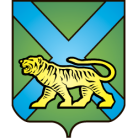 ТЕРРИТОРИАЛЬНАЯ ИЗБИРАТЕЛЬНАЯ КОМИССИЯ
ГОРОДА УССУРИЙСКАРЕШЕНИЕг. УссурийскОб освобождении И.В. Чернявскойот обязанностей заместителя председателя и сложении полномочий члена участковойизбирательной комиссиис правом решающего голоса избирательного участка № 2819Рассмотрев поступившее в письменной форме заявление от заместителя председателя участковой избирательной комиссии избирательного участка      № 2819 Чернявской Ирины Валентиновны, в соответствии с пунктом «а» части 6 статьи 29 Федерального закона «Об основных гарантиях избирательных прав и права на участие в референдуме граждан Российской Федерации», пунктом «1» части 6 статьи 32 Избирательного кодекса Приморского края территориальная избирательная комиссия города УссурийскаРЕШИЛА:Освободить Чернявскую Ирину Валентиновну от обязанностей заместителя председателя и члена участковой избирательной комиссии с правом решающего голоса избирательного участка № 2819 до истечения срока полномочий.2. Направить настоящее решение в участковую избирательную комиссию избирательного участка № 2819 для сведения.3. Разместить настоящее решение на официальном сайте администрации Уссурийского городского округа в разделе «Территориальная избирательная комиссия города Уссурийска» в информационно-телекоммуникационной сети «Интернет».Председатель комиссии					             О.М. МихайловаСекретарь комиссии				                                       С.В. Хамайко25 января 2018 года                        № 62/413